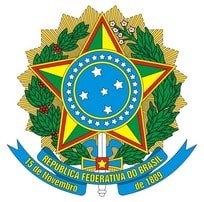 Ministério da EducaçãoSecretaria de Educação Proﬁssional e Tecnológica Instituto Federal de Educação, Ciência e Tecnologia BaianoEdital Nº. 101, de 06 de junho de 2024ANEXO IVFORMULÁRIO PARA IMPUGNAÇÃO DO EDITALEu, ……………………………………………………………………………..,portador(a) do documento de identidade n.º ………………………………….., apresento recurso contra o Edital de n.º ………., de ……………. de	de 2024,junto a esta Comissão de processo seletivo.1. O objeto de contestação refere-se ao item …………………………………………………...........................................................2. Justificativa fundamentada:……………………………………………………………………………………………………………………………………………………………………………………………………………………………………………………………………………………………………………………………………………………………(cidade), ………./………/…………..Local e data…………………………………………………….Assinatura